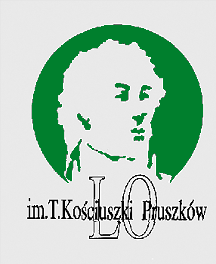 K O M U N I K A TZ ZAWODÓW STRZELECKICH KLAS PIERWSZYCHW KONKURENCJACH: KARABIN PNEUMATYCZNY I POJEDYNKI STRZELECKIEPRUSZKÓW 20.12.2016 R.Karabin pneumatycznyPojedynki strzeleckie       Klasyfikacja końcowa1.  Klasa IC – 418pkt.2.  Klasa ID – 415pkt.3.  Klasa IB – 412pkt.4.  Klasa IA – 400pkt.5.  Klasa IE – 395pkt. 									Sędzia  Zawodów									Henryk BAKALARSKIMiejsceKlasaImię i nazwiskoWynik Miejsce Razem1ICJakub Kuźmiński9113981ICKatarzyna Sypuła8153981ICFilip Janikula79103981ICKrzysztof Odolczyk76163981ICMarcin Pyl71233981ICMarek Sawicki56293982IDAgata Prus8343902IDPrzemysław Bort8163902IDMateusz Sęk79113902IDKrzysztof Mazurek77153902IDJakub Szczechowicz70243902IDJakub Zdolski62283903IAHanna Golis9023853IAŁukasz Wyszyński8173853IAMichał Kowalczyk74173853IANatalia Michalak73203853IARafał Stańko67263853IAHuber Kidziński54303854IEJakub Martynow8333854IEJakub Podleśny8183854IEJan Domurad77143854IEKrzysztof Pietrzykowski72213854IEJulia Dawidek72223854IEMateusz Tarkowski65273855IBMarcin Rajchemba8093825IBJoanna Szymaniak79123825IBBartosz Chmielewski78133825IBFranciszek Tusinski74183825IBMarta Rodowicz74193825IBPaweł Tafliński6925382NumerKlasaIAIBICIDIEWygraneMiejscePunkty1IAx4:505:413:505:4117:182IV152IB5:41x5:415:413:5018:173I303IC4:504:50x5:415:3118:182III204ID5:314:504:50x5:3118:162II255IE4:505:313:503: 50x15:191V10